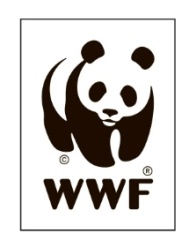 08.02.2021П О Л О Ж Е Н И Е о проведении международного конкурса рисунков «Болота для жизни», посвященного Году водно-болотных угодий - 2021Международный конкурс рисунков «Болота – их дом», посвященный Году водно-болотных угодий - 2021(далее – Конкурс), проводится с целью привлечения внимания педагогов и учащихся к проблемам сохранения ВБУ в глобальном масштабе, информирования о роли и значении ВБУ.На конкурс могут быть представлены рисунки, изображающие болота, озера и реки бассейна Амура и их обитателей (дальневосточный аист, журавли, трионикс, лотос, лососи и т д.).1. Общая информация	2021 год объявлен Всемирным фондом дикой природы (WWF России) в бассейне Амура Годом водно-болотных угодий.	В 2021 году исполняется 50 лет со дня подписания Рамсарской Конвенции о водно-болотных угодьях, имеющих международное значение главным образом в качестве местообитаний водоплавающих и околоводных птиц (1971). В бассейне Амура (в его российской, монгольской и китайской частях) располагаются целый ряд водно-болотных угодий международного значения. 	На российской стороне бассейна Амура расположены 6 ВБУ международного значения на площади 825 500 га. Это Торейские озера в Забайкальском крае, Зейско-Буреинская равнина и Хингано-Архаринская низменность в Амурской области, Озеро Болонь и Озеро Удыль в Хабаровском крае, Озеро Ханка в Приморском крае.	Год водно-болотных угодий призван проинформировать население о роли и значении ВБУ, о целях и задачах придания ВБУ статуса Рамсарских угодий, привлечь внимание людей к проблемам сохранения и вовлечь их в практическую работу по сохранению ВБУ в глобальном масштабе.         Конкурс проводится в странах Амурского экорегиона – России, Китае, Монголии. 2. Задачи2.1. Активизировать деятельность образовательных организаций по привлечению учащихся к изучению и сохранению ВБУ. 2.2. Повысить уровень знаний учащихся о ВБУ как о:а) местах обитания редких видов животных и центрах биоразнообразия; б) аккумуляторах осадков и естественных резерватов воды (в разрезе паводков и климатических изменений); в) узлах австрало-азиатского пролетного пути водоплавающих и околоводных видов птиц.2.3. Создать условия для творческого самовыражения учащихся.3. Участники	3.1. Учащиеся, воспитанники образовательных организаций, организаций дополнительного образования, художественных школ и изостудий.	3.2. Рисунки будут оцениваться в трех возрастных категориях: 5-8, 9-13 и 14-18 лет.4. Уровни и сроки проведения4.1. Конкурс проводится в три этапа.1 этап – региональный уровень Конкурса проводится в Зейском заповеднике с 10 февраля по 26 марта 2021 г.  Работы принимаются по адресу: г. Зея, ул. Строительная, 71, административное здание Зейского заповедника с понедельника по пятницу с 9.30 до 16.30 ч.  Справки по телефону 89145665857, Стаброва Наталья Николаевна.2 и 3 этапы – Российский и Международный уровень Конкурса проводится Амурским филиалом WWF России в апреле 2021 г.4.2. Победители регионального уровня определяются жюри, состоящим из сотрудников Зейского заповедника, представителей отделов образования администрации г. Зея и администрации Зейского района.4.3. Лучшие работы, отобранные организаторами регионального уровня, направляются в Амурский филиал WWF России. Выбор победителей международного уровня осуществляется жюри, сформированным из представителей национальных организаций WWF России, Китая и Монголии и привлеченных специалистов в области изобразительного искусства.4.4. В рамках международного уровня предусмотрено проведение «народного голосования» на сайте www.amurinfocenter.org на странице проведения конкурса путем выставления отметок понравившимся работам. Первые три работы в каждой возрастной категории, получившие наибольшее число голосов, отмечаются отдельными призами. В случае одновременной победы работ в «народном голосовании» и по итогам оценки жюри, работа награждается только в основной номинации. 4.5. По результатам регионального конкурса в ДДТ «Ровесник» будет сформирована выставка «Болота для жизни».5. Требования к оформлению работ5.1. Работы должны соответствовать теме конкурса. На конкурс могут быть представлены изображения ВБУ бассейна Амура и их обитателей (дальневосточный аист, журавли, трионикс, лотос, лососи и т д.), а также изображения, отображающие проблемы, которые им угрожают.5.2. Работы оцениваются по следующим критериям: соответствие теме Конкурса, выразительность, оригинальность, самостоятельность исполнения, владение техникой и материалом.5.3. Размер листа рисунка – не менее 210х297 мм (формат А4) и не более 297*420 мм (формат А3). 5.4. Рисунок должен быть оригинальный (не копией с чужой работы);5.5. К участию допускаются только индивидуальные работы детей без помощи родителей и педагогов.5.6. Работы, предоставленные на Конкурс, могут быть возвращены авторам по их запросу. 5.7. К каждой работе должна быть приложена этикетка с точной информацией об авторе – фамилия, имя, отчество, возраст (полных лет), место проживания, контактная информация (телефон).5.8. Этикетка должна прикрепляться с обратной стороны рисунка. На лицевой стороне конкурсной работы не должно быть никаких повреждений. Не пользоваться степлером!5.9. Руководитель должен направить электронный вариант всех этикеток на электронную почту stabr78@yandex.ru  с пометкой в теме сообщения «Болота для жизни».5.10. Принимая участие в конкурсе, автор, тем самым, выражает согласие на дальнейшее использование его конкурсной работы Всемирным фондом дикой природы и Зейским заповедником в некоммерческих природоохранных целях при условии сохранения и указания авторства работы.6. Подведение итогов и награждение6.1. Итоги регионального этапа конкурса будут подведены до 1 апреля 2021 г. Победители награждаются дипломами и призами от Зейского заповедника и Амурского филиала WWF России. О месте и времени вручения призов и дипломов участников проинформируют после подведения итогов.6.2. Итоги Международного этапа Конкурса будут подведены в июне 2021 года. Победители Конкурса награждаются дипломами и призами от Всемирного фонда дикой природы, они будут направлены победителям по почте.6.3. Авторы работ, прошедших предварительный отбор, получают сертификаты об участии в конкурсе. Участники международного этапа конкурса получают электронные сертификаты, которые будут направлены по электронной почте, с которой был прислан электронный вариант этикеток.6.4. Работы участников конкурса будут экспонироваться в социальных сетях и на официальных страницах Всемирного фонда дикой природы.Контакты:Стаброва Наталья Николаевна, методист по экологическому просвещению Тел. сот.  8 914 566 58 57stabr78@yandex.ruДополнительная информацияЗачем нужны болота? Болота – это естественный аккумулятор воды. Накапливают в себе огромное количество воды, не давая ей быстро сбежать в реки - предотвращают возникновение паводков. В засушливый период эта вода постепенно попадает в реки, не давая им пересохнуть.Болото – это фильтр. Торф, эффективно абсорбирует загрязняющие вещества, включая тяжелые металлы. Поэтому болота очищают воду от примесей и загрязняющих веществ. А еще болота притягивают и осаждают в себе всю пыль с окружающих территорий. Так что они очищают не только воду, но и воздух.Болота – это «легкие планеты». Да, эти невзрачные экосистемы в 7-15 раз более эффективно вырабатывают кислород и поглощают углекислый газ, чем леса. Один гектар болот может поглотить за год до 1800 кг углекислого газа и выработать до 700 кг кислорода. Болота – это дом для животных и растений. Это экосистема с высочайшим уровнем биоразнообразия, конкурирующая с тропическими лесами и морями. Здесь обитают водоплавающие и околоводные птицы, земноводные или рыбы. Болота привлекают копытных животных, которые находят здесь обильную пищу и хорошо защищены от хищников: здесь они рожают и выкармливают детенышей.  Обитают на болотах и хищники – лисицы, барсуки, енотовидные собаки, которые находят здесь пищу – мелких грызунов, рыбу, земноводных, яйца и птенцов птиц. В конце лета и осенью на болота в поисках ягоды на «жировку» выходит медведь.К сожалению, идет разрушение и сокращение площадей водно-болотных угодий, загрязнение, нарушение гидрологического режима (иссушение) ВБУ из-за хозяйственной деятельности, в том числе строительства гидротехнических сооружений в верхних течениях рек, а такжепод воздействием климатических факторов;из-за пожаров и иных негативных антропогенных факторов снижается уровень биоразнообразия на ВБУ.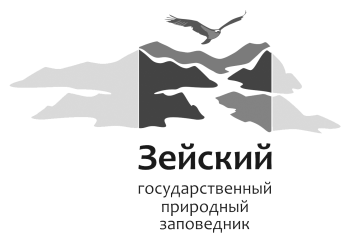 ФГБУ «ЗЕЙСКИЙ ГОСУДАРСТВЕННЫЙ ПРИРОДНЫЙ ЗАПОВЕДНИК»ФГБУ «ЗЕЙСКИЙ ГОСУДАРСТВЕННЫЙ ПРИРОДНЫЙ ЗАПОВЕДНИК»тел/факс (41658)2-17-53 (канцелярия заповедника)E-mail: ecopros@mail.ru676246,  г. Зея Амурской обл.ул. Строительная, 71 Заповедник